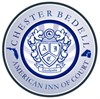 CHESTER BEDELL INN OF COURTNEW MEMBER APPLICATION FOR MASTER MEMBERSHIPMaster Members:	Limited spots available for Florida Bar members with at least 15 years of experience, serving at least 5 years before eligible for Emeritus status.Name:													Firm/Court/Organization:										Address:												City:								State:			   Zip:	______  Phone:					 Email:								Type of Practice or specialty:										Year admitted to practice:___________ State:____________Year admitted to The Florida Bar:			EDUCATIONAL BACKGROUNDJD obtained at:									 Year:		BA/BS:													Other:													GENERAL INFORMATIONWhy are you interested in joining the Chester Bedell Inn of Court? All members of the Inn are required to pay yearly dues (23/24 dues were $450 with a government rate of $200 and for 24/25 are subject to increase) and attend monthly membership meetings. Are you willing to pay the dues and will you make every effort to attend each meeting? 			Each member of the Inn is required to assist his/her pupilage group in the presentation of one program during the Inn year. This may include preparation of written material for distribution, research, or additional meetings. Will you commit to dedicating the additional time required in this regard? 		Please attach a current resume providing your memberships in bar associations, sections, or committees, including any leadership positions currently held in other professional organizations.SPONSORSPlease provide the name and contact information of three sponsors in support of your application. The sponsors should be current or emeritus Masters of the Chester Bedell Inn of Court.  1)													2)													3)__________________________________________________________________________________Forward your application by April 19, 2024 to:Administrator Chester Bedell Inn of Court via email: mam@bedellfirm.com 